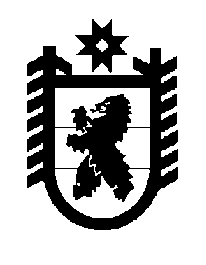 Российская Федерация Республика Карелия    ПРАВИТЕЛЬСТВО РЕСПУБЛИКИ КАРЕЛИЯРАСПОРЯЖЕНИЕот  12 января 2018 года № 9р-Пг. Петрозаводск В соответствии со статьей 15 Градостроительного кодекса Российской Федерации, статьей 10 Закона Республики Карелия от 2 ноября 2012 года 
№ 1644-ЗРК «О некоторых вопросах градостроительной деятельности 
в Республике Карелия», в целях актуализации Схемы территориального планирования Республики Карелия Министерству строительства, 
жилищно-коммунального хозяйства и энергетики Республики Карелия обеспечить подготовку проекта внесения изменений в Схему территориального планирования Республики Карелия.  
Исполняющий обязанности           Главы Республики Карелия                                                              А.Е. Чепик